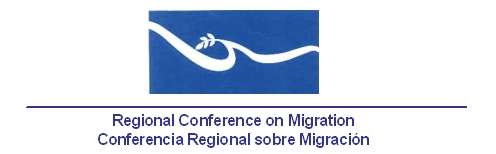 CONFERENCIA REGIONAL SOBRE MIGRACIÓN ()Reunión del Grupo Regional de Consulta Sobre Migración /GRCM)Ciudad de Panamá, Panamá4-6 de diciembre de 2012AGENDA PRELIMINARLunes 3 de diciembreMartes 4 de diciembreREUNIONES DE LAS REDES DE FUNCIONARIOS DE ENLACEREUNIÓN DEL GRUPO REGIONAL DE CONSULTA SOBRE MIGRACIÓN (GRCM)SALÓN DIAMANTENota: Las presentaciones previstas en el programa hasta el receso están abiertas a los participantes de la RROCMJueves 6 de diciembreFin del PROGRAMATodo el díaArribo de las Delegaciones al Hotel Durante la tardeReuniones bilaterales se podrían programar según se soliciten14:00 – 17:00Registro y entrega de gafetes para los participantes en el GRCMLugar:  Lobby del Salón Diamante07:30 – 08:30Continuación del registro y entrega de gafetes para los participantes en el GRCMLugar: Salón Esmeralda II08:30 – 13:00Reuniones paralelas de las Redes de Funcionarios de EnlaceRed de Funcionarios de Enlace de Protección ConsularLugar: Salón ZafiroRed de Funcionarios de Enlace para el Combate al Tráfico Ilícito de Migrantes y la Trata de PersonasLugar: Salón DiamanteNota: Ver agendas específicas para estas reuniones13:00 - 15:00AlmuerzoLugar: Salón PortobeloTARDE LIBRE/ESPACIO PARA REUNIONES BILATERALES20:00 – 22:00COCTEL DE BIENVENIDALugar: Las Palmas Pool BarHotel El PanamáMiércoles 5 de diciembre09:00 – 09:15Palabras de apertura por parte de la Presidencia Pro-Témpore (PPT)[Lidera Panamá]Aprobación de la agendaInformación logística Designación de representantes ante el Comité de RedacciónDesignación del Relator para coordinar el Comité de Redacción del GRCM (Panamá)09:15 – 09:30Informe del Coordinador de la Secretaría Técnica (ST)Informe narrativo y financiero de la ST Informe de las gestiones realizadas con los países que adeudan cuotas.09:30 – 10:00Informe de eventos realizados:Encuentro Regional de Trabajo de Departamentos de Asuntos Consulares[Lidera: Costa Rica]Seminario Retos en Migración: Combate a la Trata y al Tráfico, Seguridad y Derechos Humanos [Lidera: PPT]Participación en la XII Conferencia Sudamericana sobre Migraciones[Lidera: PPT/ST]10:00 – 10:30Receso10:30 – 10:50Informe de la reunión de la Red de Funcionarios de Enlace para la Protección Consular [Lidera: PPT] 10:50 – 11:10Informe de la reunión de la Red de Funcionarios de Enlace para el Combate al Tráfico Ilícito de Migrantes y la Trata de Personas [Lidera: PPT] 11:10 – 11:40Intervención de la RROCM y diálogo con los Países Miembros.11:40 – 12:20Definición de agenda/temario  para la próxima reunión del Grupo Ad-hoc entre la RROCM y la .Durante la última reunión del GRCM se distribuyó una propuesta de temas a trabajarse en el grupo Ad-hoc; asimismo, la RROCM presentó una nueva lista de temas que están interesados en priorizar. (Conclusión # 5 de la última reunión del GRCM)Durante la XVII Conferencia Regional sobre Migración, los Viceministros decidieron aprobar la propuesta de la RROCM para la celebración de una reunión con el Grupo de Trabajo Ad-hoc, para definir la agenda en común y los mecanismos de coordinación del mismo. (Decisión # 7 de la XVII )Documentos de apoyo:12:20 – 12:50Presentación del diagnóstico: “Desplazamiento Forzado y Necesidades de Protección, generados por nuevas formas de Violencia y Criminalidad en Centroamérica” [Lidera: CIDEHUM, Centro Internacional para los Derechos Humanos de los Migrantes]12:50 – 14:30ALMUERZOLugar: Salón Portobelo14:30 – 15:00Avances del Grupo de Trabajo Ad-Hoc para Discutir, Analizar y Definir los Objetivos sobre el Tema de Flujos Migratorios Extra-Continentales en la Región, e informe sobre la Reunión de Diálogo entre la  y algunos países de origen de flujos migratorios extra continentales, celebrada en Ciudad de México, México, los días 20 y 21 de septiembre de 2012.Durante la última reunión del GRCM, se alentó a los países miembros a contribuir con datos estadísticos, en la medida de sus posibilidades, a la Matriz de Flujos de Migrantes extra continentales, presentada por México y El Salvador.Durante la XVII Reunión de la , los Viceministros decidieron dar seguimiento a las propuestas emanadas de la primera reunión del Grupo de Trabajo Ad-hoc para discutir, analizar y definir los objetivos sobre el tema de flujos migratorios extra continentales en la región. (Decisión # 2 de la XVII )Documentos de ApoyoPropuesta de seguimiento de acuerdos de la Primera reunión del Grupo Ad.hoc, presentada por México y El SalvadorInforme sobre la reunión de diálogo entre la  y algunos países de origen de flujos migratorios extra continentales.[Lidera: México/OIM]15:00 – 17:00Espacio de Diálogo  – CSM sobre el tema de flujos migratorios irregulares continentales y extra continentales en la Región.Durante la XVII Reunión de la , los Viceministros decidieron invitar a la Troika de la CSM para participar en la próxima reunión del GRCM en lo relativo a los flujos migratorios de continentales y extra continentales en la Región. (Decisión #3)En preparación a esta reunión, la PPT y la ST sostendrán una reunión bilateral con la Troika de la CSM durante su participación en la XII Reunión de la CSM, a celebrarse en Santiago de Chile los días 5 y 6 de noviembre de 2012.Documentos de apoyo [Lideran: PPT y ST]17:00 – 19:00Reunión del Comité de Redacción (Conclusiones y Recomendaciones)Lidera PPTLugar:  Salón ZafiroCENA LIBREEje Temático: Políticas y Gestión MigratoriaEje Temático: Políticas y Gestión MigratoriaEje Temático: Políticas y Gestión Migratoria09:00 – 09:30Propuesta de Lineamientos Regionales para la Identificación Preliminar de Perfiles y Mecanismos de Referencia de Poblaciones Migrantes en Condiciones de Vulnerabilidad. [Lidera: Costa Rica]Durante la última reunión del GRCM, se aprobó que los países enviarían sus comentarios sobre esta propuesta a través de la ST, con el objetivo de que los países impulsores de la misma puedan consolidar la propuesta para la próxima reunión del GRCM. (Conclusión # 13 de la última reunión del GRCM)Documentos de apoyo:Propuesta de Lineamientos RegionalesComentarios de los países Propuesta de Lineamientos Regionales para la Identificación Preliminar de Perfiles y Mecanismos de Referencia de Poblaciones Migrantes en Condiciones de Vulnerabilidad. [Lidera: Costa Rica]Durante la última reunión del GRCM, se aprobó que los países enviarían sus comentarios sobre esta propuesta a través de la ST, con el objetivo de que los países impulsores de la misma puedan consolidar la propuesta para la próxima reunión del GRCM. (Conclusión # 13 de la última reunión del GRCM)Documentos de apoyo:Propuesta de Lineamientos RegionalesComentarios de los países 09:30 – 10:0009:30 – 10:00Informe de avances del Grupo de Trabajo Ad-hoc para elaborar una propuesta regional en atención a la preocupación de algunos países miembros de la  sobre la situación de tránsito irregular de nacionales cubanos provenientes de otros países de la región, y la condición de vulnerabilidad en que se está dando este tránsito. [Lidera Costa Rica]Decisión # 5 de la XVII Reunión de la Informe de avances del Grupo de Trabajo Ad-hoc para elaborar una propuesta regional en atención a la preocupación de algunos países miembros de la  sobre la situación de tránsito irregular de nacionales cubanos provenientes de otros países de la región, y la condición de vulnerabilidad en que se está dando este tránsito. [Lidera Costa Rica]Decisión # 5 de la XVII Reunión de la 10:00 – 10:3010:00 – 10:30Espacio para las delegaciones de países para exponer avances respecto a sus políticas y gestión migratoria. Estados Unidos. Esfuerzos Regionales en Migración.México. Aspectos Generales referentes al Control Migratorio del Reglamento de la Ley de Migración de México.Espacio para las delegaciones de países para exponer avances respecto a sus políticas y gestión migratoria. Estados Unidos. Esfuerzos Regionales en Migración.México. Aspectos Generales referentes al Control Migratorio del Reglamento de la Ley de Migración de México.10:30 – 11:0010:30 – 11:00Receso para café.Receso para café.Eje Temático: Migración y DesarrolloEje Temático: Migración y DesarrolloEje Temático: Migración y DesarrolloEje Temático: Migración y Desarrollo11:00 – 11:3011:00 – 11:30Espacio para las delegaciones de países para exponer avances respecto al eje de Migración y DesarrolloPanamá. Contribuciones de la  al Diálogo de Alto Nivel sobre Migración y Desarrollo 2013, en referencia al numeral 26 de la Resolución 65/170 sobre Migración Internacional y Desarrollo, aprobada por la Asamblea General de las Naciones Unidas el 20 de diciembre de 2010 durante su 69ª sesión plenaria.Espacio para las delegaciones de países para exponer avances respecto al eje de Migración y DesarrolloPanamá. Contribuciones de la  al Diálogo de Alto Nivel sobre Migración y Desarrollo 2013, en referencia al numeral 26 de la Resolución 65/170 sobre Migración Internacional y Desarrollo, aprobada por la Asamblea General de las Naciones Unidas el 20 de diciembre de 2010 durante su 69ª sesión plenaria.Eje Temático: Derechos HumanosEje Temático: Derechos HumanosEje Temático: Derechos HumanosEje Temático: Derechos HumanosEje Temático: Derechos Humanos11:30 – 12:0011:30 – 12:00Espacio para las delegaciones de países para exponer avances respecto al eje de Derechos Humanos. México. Informe del Taller de Formadores de Oficiales de Protección a la Infancia, realizado en Guatemala, del 11 al 15 de noviembre del 2012.Espacio para las delegaciones de países para exponer avances respecto al eje de Derechos Humanos. México. Informe del Taller de Formadores de Oficiales de Protección a la Infancia, realizado en Guatemala, del 11 al 15 de noviembre del 2012.Espacio para las delegaciones de países para exponer avances respecto al eje de Derechos Humanos. México. Informe del Taller de Formadores de Oficiales de Protección a la Infancia, realizado en Guatemala, del 11 al 15 de noviembre del 2012.12:00 – 12:3012:00 – 12:30Propuesta de Mecanismo para identificación de migrantes no localizados.[Lidera Honduras]Durante la última reunión del GRCM, Honduras presentó una propuesta de mecanismo, misma que sería sometida a consideración de los países miembros para sus observaciones y comentarios. (Conclusión # 16 de la última reunión del GRCM)Propuesta de Mecanismo para identificación de migrantes no localizados.[Lidera Honduras]Durante la última reunión del GRCM, Honduras presentó una propuesta de mecanismo, misma que sería sometida a consideración de los países miembros para sus observaciones y comentarios. (Conclusión # 16 de la última reunión del GRCM)Propuesta de Mecanismo para identificación de migrantes no localizados.[Lidera Honduras]Durante la última reunión del GRCM, Honduras presentó una propuesta de mecanismo, misma que sería sometida a consideración de los países miembros para sus observaciones y comentarios. (Conclusión # 16 de la última reunión del GRCM)12:30 – 13:0012:30 – 13:00Actualización sobre el Fondo para el Retorno de Migrantes en Situación de Alta Vulnerabilidad y propuesta de actualización del protocolo asociado al uso del Fondo.[Lidera ST]Durante la última reunión del GRCM, los países recibieron el informe de actualización del Fondo y la Propuesta de Actualización del Protocolo Asociado al uso del m ismo y dicha información sería revisado por los países. (Conclusión # 17 de la última reunión del GRCM) Documentos de apoyo: Actualización sobre el Fondo para el Retorno de Migrantes en Situación de Alta Vulnerabilidad y propuesta de actualización del protocolo asociado al uso del Fondo.[Lidera ST]Durante la última reunión del GRCM, los países recibieron el informe de actualización del Fondo y la Propuesta de Actualización del Protocolo Asociado al uso del m ismo y dicha información sería revisado por los países. (Conclusión # 17 de la última reunión del GRCM) Documentos de apoyo: Actualización sobre el Fondo para el Retorno de Migrantes en Situación de Alta Vulnerabilidad y propuesta de actualización del protocolo asociado al uso del Fondo.[Lidera ST]Durante la última reunión del GRCM, los países recibieron el informe de actualización del Fondo y la Propuesta de Actualización del Protocolo Asociado al uso del m ismo y dicha información sería revisado por los países. (Conclusión # 17 de la última reunión del GRCM) Documentos de apoyo: 13:00 – 14:3013:00 – 14:30ALMUERZOLugar: Restaurante las Palmas Barbacoa14:3014:30Se reúne de manera paralela el Comité de RedacciónLugar: Salón ZafiroSe reúne de manera paralela el Comité de RedacciónLugar: Salón ZafiroSe reúne de manera paralela el Comité de RedacciónLugar: Salón Zafiro14:30 – 14:4014:30 – 14:40Informe de los proyectos que la Organización Internacional para las Migraciones (OIM) implementa asociados a la CRM. [Lidera: OIM]Informe de los proyectos que la Organización Internacional para las Migraciones (OIM) implementa asociados a la CRM. [Lidera: OIM]Informe de los proyectos que la Organización Internacional para las Migraciones (OIM) implementa asociados a la CRM. [Lidera: OIM]14:40 – 14:5014:40 – 14:50Presentación del Alto Comisionado de las Naciones Unidas para los Refugiados (ACNUR) sobre los avances en la región relativos a la protección internacional de refugiados. [Lidera: ACNUR]Presentación del Alto Comisionado de las Naciones Unidas para los Refugiados (ACNUR) sobre los avances en la región relativos a la protección internacional de refugiados. [Lidera: ACNUR]Presentación del Alto Comisionado de las Naciones Unidas para los Refugiados (ACNUR) sobre los avances en la región relativos a la protección internacional de refugiados. [Lidera: ACNUR]14:50 – 15:0014:50 – 15:00Presentación del Comité Internacional de la Cruz Roja, en calidad de invitado especial[Lidera CICR]Presentación del Comité Internacional de la Cruz Roja, en calidad de invitado especial[Lidera CICR]Presentación del Comité Internacional de la Cruz Roja, en calidad de invitado especial[Lidera CICR]15:00 – 15:1015:00 – 15:10Palabras de la Conferencia Sudamericana sobre Migraciones en su calidad de invitados especiales [Lidera CSM]Palabras de la Conferencia Sudamericana sobre Migraciones en su calidad de invitados especiales [Lidera CSM]Palabras de la Conferencia Sudamericana sobre Migraciones en su calidad de invitados especiales [Lidera CSM]15:10 – 15:4015:10 – 15:40RECESOContinúa Reunión del Comité de Redacción (Conclusiones y Recomendaciones)Lugar: Salón ZafiroRECESOContinúa Reunión del Comité de Redacción (Conclusiones y Recomendaciones)Lugar: Salón ZafiroRECESOContinúa Reunión del Comité de Redacción (Conclusiones y Recomendaciones)Lugar: Salón Zafiro15:40 – 16:1015:40 – 16:10Revisión De Conclusiones y RecomendacionesRevisión De Conclusiones y RecomendacionesRevisión De Conclusiones y Recomendaciones16:10 – 16:3016:10 – 16:30Ceremonia de entrega formal de la Presidencia Pro-Témpore de la CRM de Panamá a Costa Rica.Ceremonia de entrega formal de la Presidencia Pro-Témpore de la CRM de Panamá a Costa Rica.Ceremonia de entrega formal de la Presidencia Pro-Témpore de la CRM de Panamá a Costa Rica.20:00 – 22:0020:00 – 22:00Cena de despedidaLugar: Salón CristalCena de despedidaLugar: Salón CristalCena de despedidaLugar: Salón Cristal